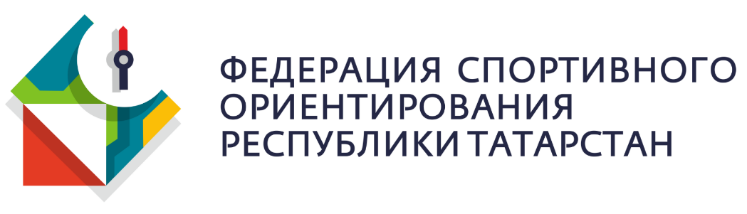 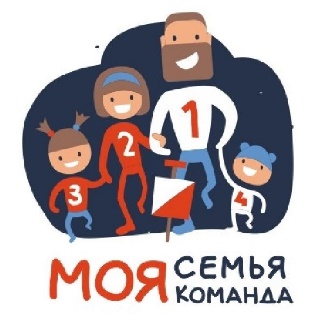 Информационный бюллетень №1.Массовые соревнования «Моя семья – моя команда» 3 этап, 22.12.2019Общая информацияКарты, местность, дистанции, лыжни.Карты нарисованы в соответствии с международным стандартом рисовки карт ISSOM2017. Масштаб карты в 1 см 50 метров, сечение рельефа 2,5 метра. Карта выдается на каждого участника. На местности малое количество снежного покрова и возможны появление веток, бревен и корней.Трасса для всех категорий будет состоять из двух частей:дистанция заданного направления - разная для разных категориймаркированная дистанция с КП, на которых необходимо будет ответить на тест по условным знакам – одинаковая для всех категорий.Участники, проехав заданное направление и отметив последний КП №100 переходят к маркированному маршруту (на местности отмечен брендированной лентой ФСО РТ, на карте пурпурным пунктиром). На маркированном маршруте будет установлено 5 КП с тестами разными для всех категорий. Участникам необходимо прочитать вопрос для своей категории, выбрать на их взгляд правильный ответ (а, б, в) и отметиться в станцию с правильным ответом. Пример такого пункта будет в финишной зоне.Лыжни подготовлены снегоходами Буран. На местности участники 1 раз должны пересечь асфальтовую дорогу, и если снежного покрова будет недостаточно, то понадобится снять лыжи.Стартовый пакетПредварительно зарегистрированные участники и команды должны получить стартовый пакет в месте регистрации, в который входят: номер, 2 булавки, чип электронного хронометража (один на команду), карта на старте, сертификат участника (после финиша), медаль финишера каждому ребенку. Команды, указавшие в заявке что необходим планшет для карты, также должны его получить при регистрации (выдается один на команду). Правила соревнований и инструкцииПодсчет результатовРезультат команды будет складываться из: времени прохождения дистанции заданного направления; времени прохождения маркированного маршрута; штрафных минут на КП с тестами. Штраф за неправильный ответ – 2 минуты.НомераНомера должны быть закреплены так, чтобы они были читабельны на всем протяжении соревнований. Не допускается сгибание и обрезание номеров.Система хронометражаНа соревнованиях используется контактная система хронометража SportIdent. Все чипы хронометража должны быть возвращены участниками, сразу после финиша. Сошедшие участники должны пройти через финиш и сдать чип.Время участника на трассе начинает отсчитываться от отметки в станции «Старт» и заканчивается при отметке на станции «Финиш».Способ передвижения.Способ передвижения – на лыжах. Запрещены механические устройства передвижения: велосипеды, самокаты, скутеры и т.д. участники замеченные в этом будут дисквалифицированы. При отсутствии снежного покрова соревнования будут проходить бегом.Старт, процедура старта.На всех соревнованиях кроме ветеранских предусмотрен раздельный интервальный старт 1 минута согласно протоколам старта. Участники уходят на дистанцию после сигнала стартовых часов.Финиш, процедура финиша.Финиш на карте обозначен знаком  Участники после отметки на последнем КП маркированного маршрута бегут на финиш по разметке и отмечаются в станции «Финиш» (на этом его время останавливается). Далее участник продвигается к судейскому компьютеру, считывает информацию с чипа, сдает его, и получает информацию о результате. 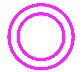  Результаты соревнованийРезультаты соревнований будут доступны после финиша всех участников, а также на новом сайте федерации ориентирования tatorient.ruРасписание важных событий.9.30 начало выдачи зарегистрированным участникам стартовых пакетов; открытие камер хранения; стойки «Инфо»; 10.45 завершение выдачи стартовых пакетов;11.01 старт первых участников соревнований «Моя семья – моя команда»12.30 ожидаемое закрытие финиша13.00 награждение13.30 завершение работы камеры храненияТуалеты, раздевалки, камеры храненияТуалеты располагаются в холле лыжной базы. Личные вещи можно будет оставить в камере хранения, ценные вещи рекомендуем оставить в машине или дома. Раздевалки для мужчин и женщин отдельно на лыжной базе. Там же работает кафе «Лес», где можно перекусить после финиша. РазминкаРазминка возможна по центральным аллеям парка, вход участников в лес ведет к дисквалификации. ПарковкаРекомендуем оставлять личный автотранспорт на парковке, отмеченной на схеме.Параметры дистанций.Дистанции заданного направленияДистанции заданного направленияДистанции маркированного маршрутаДистанции маркированного маршрутаОбщая Общая КатегорияДлинна , кмКол-во КПДлинна , кмКол-во КПОбщая длинна, кмОбщее количество КПМладшая категория1,1441,552,649Средняя категория1,8251,553,3210Старшая категория , Абсолют М и Ж3,0581,554,5513